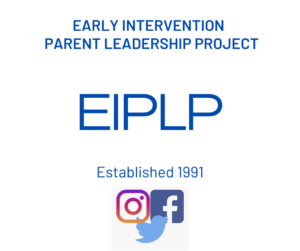 Formulario de Autorización del Proyecto de Liderazgo de los Padres de Intervención Temprana
Por el presente autorizo al Programa de Intervención Temprana a entregar mi información de contacto al Proyecto de Liderazgo de los Padres de Intervención Temprana, financiado por el Departamento de Salud Pública de Massachusetts, para que se incorpore a la lista de correo a los fines de recibir la revista The Parent Perspective Newsletter y otras informaciones periódicas relativas a talleres, encuentros y oportunidades para acercar a las familias. Si decido compartir mi dirección de correo electrónico, entiendo que recibiré toda la información por medios electrónicos. La lista de correo es confidencial y la información no se compartirá con otras organizaciones.Firma de los Padres/Tutor													______Aclaración de la firma	Nombre del Programa de Intervención            TempranaCorreo ElectrónicoDomicilioCiudad, Estado, Código Postal								_________________________________Número telefónico						Fecha